LegendFrom left to right:Mayte Pérez, Regional Minister of Education, Culture and SportsJuan Pablo Riesgo, Secretary of State Department of LaborDominik Wiederhold, RONAL Ibérica Managing DirectorEmma Buj, Mayor of TeruelJavier Lambán, President of Aragón GovernmentYvo Schnarrenberger, CEO RONAL GROUPGustavo Alcalde, Delegate of Aragón GovernmentGiulio Haas, Swiss Ambassador to Spain and AndorraMarta Gastón, Regional Minister of Economy, Industry and Labor Ramón Millán, President of Provincial Government of Teruel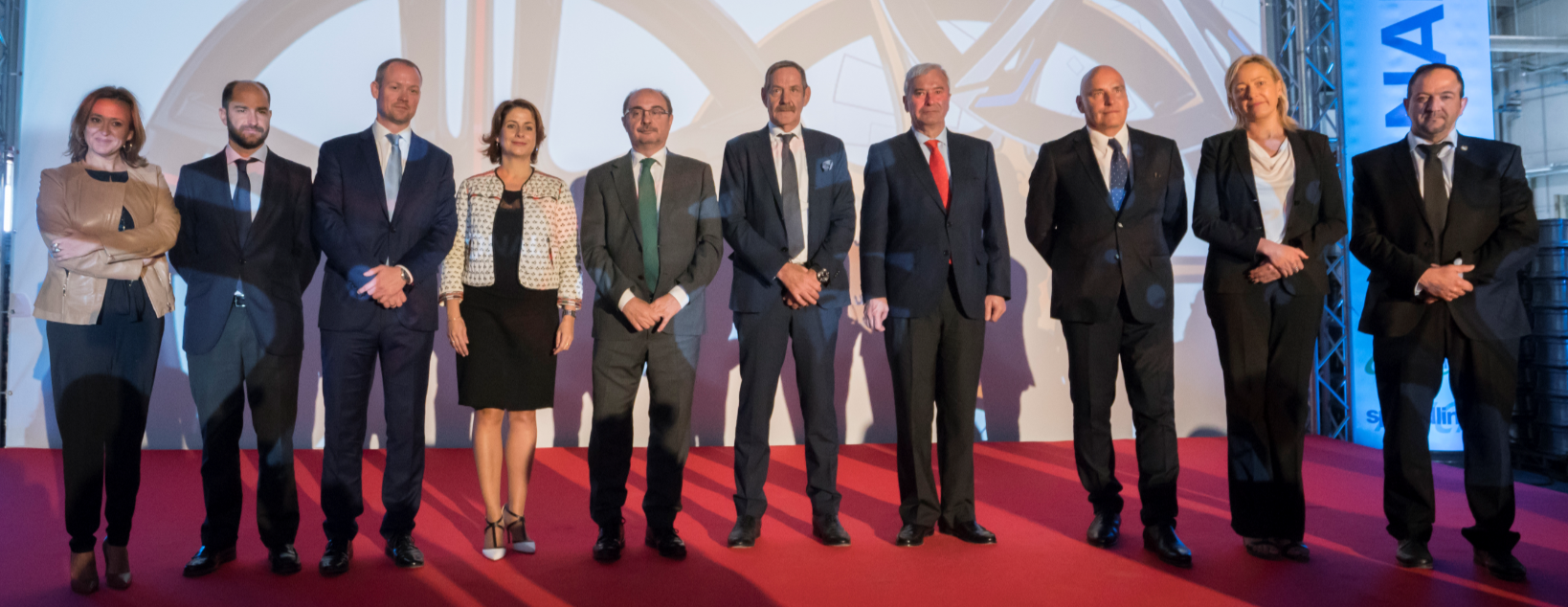 